FECHA DE LA ÚLTIMA ACTUALIZACIÓN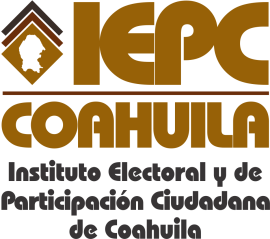 20 DE JULIO DEL 2015.El Instituto Electoral y de Participación Ciudadana de Coahuila  en el mes de julio  no reporta auditorias concluidas al Ejercicio Presupuestal.